中山市三乡镇2019年公办中小学编外聘用制教师第二轮招聘公告因三乡镇教育事业发展需要，决定第二轮面向社会公开招聘公办中小学编外聘用制专任教师。现将有关事项公告如下：一、招聘岗位及人数本次共招聘公办中小学编外聘用制教师9名。具体岗位要求见《中山市三乡镇2019年招聘公办中小学编外聘用制教师第二轮岗位表》(附件1)。二、招聘对象和条件(一)招聘对象全日制普通高等院校应届毕业生（含全日制普通高等院校2017年、2018年毕业生）及社会上具有国家承认学历的本科以上人员，且具备招聘岗位要求的相关条件。(二)基本条件1.具有中华人民共和国国籍，遵守中华人民共和国宪法和法律，无违反计划生育政策；2.具备良好的品行和职业道德；3.具备适应岗位要求的身体条件；4.所学专业与应聘岗位要求的专业相符，所学专业的专业代码参见《广东省考试录用公务员专业目录(2019年版)》（附件2）；所学专业未列入专业目录（没有专业代码）的，可选择专业目录中的相近专业报考，所学专业必修课程须与招聘岗位要求专业的主要课程基本一致，并在资格审核时提供所学专业课程成绩单（须教务处盖章）、院校出具的课程对比情况说明及院校设置专业的依据等材料;5.应聘人员须具有相应教师资格。（1）社会人员报考时须提供相应教师资格证；（2）尚未取得教师资格的应届毕业生须在2019年9月1日前取得相应的教师资格，不能按期取得的，取消聘用资格。6.社会人员应具备初级专业技术资格，未取得初级专业技术资格人员，出具2018学年学校教学经历证明，所教学科和所学专业、教师资格证任教科目必须一致。可延缓至2020年1月前取得，不能按时取得，取消聘用资格。7.具备岗位所要求的其他条件。(三)具体条件（1）应届毕业生。具有全日制普通高等院校本科以上学历，学士以上学位。（2）社会人员。年龄在40周岁以下（1978年8月5日后出生），具有国家承认的本科以上学历，与应聘岗位相应或以上的专业技术资格(四)其他条件具体详见《岗位表》（附件1）。三、招聘程序及方法(一)报名1.报名方式: 采取网上预报名加现场资格审核确认的方式。2.网络报名时间及方法：从公告挂网之日起至8月4日18:00,直接扫（三乡镇公办中小学编外聘用制专任教师招聘第二轮（网上）报名）二维码并填写报名。3.现场资格审核确认时间和地点：考生网上预报名后需进行资格审核，携带有关资料于8月5日 (上午9:00—11:30)在三乡镇光后中心小学彩虹馆参加现场资格审核确认,未能在8月5日上午11:30前将须带备的材料送达并进行现场资格审核确认的，视为自动放弃。4.现场资格审核确认须带备的材料及其要求：(1)应届毕业生需提交：①《三乡镇公办中小学编外聘用制教师招聘报名表》（附件3）下载填写打印并手写签名；②《普通高校毕业生就业推荐表》（本人须在封面左上角注明所学专业代码，须为《广东省考试录用公务员专业目录(2019年版)》里的专业代码）；③第二代身份证、学生证（2017年和2018年毕业生不需提交）、学习成绩单（2017年和2018年毕业生佐证时需提供）、教师资格证（或相关证明材料）④2017年、2018年毕业生还须提供毕业证书和学位证书; ⑤岗位所要求的其他有关证明材料。(2)社会人员需提交：①《三乡镇公办中小学编外聘用制教师招聘报名表》（（附件3）下载填写打印并手写签名）；②第二代身份证、教师资格证、学历学位证、专业技术资格证（或相关证明材料）及岗位所要求的其他有关证明材料。 (3)报考人员只能选择一个岗位进行报名；报名与考试时使用的身份证必须一致。 (4)以上所有证件、材料均要求有原件及复印件。(5)报名材料必须真实、准确、完整，伪造、涂改证件、证明，提供虚假材料或材料不符合要求者，一经查实，即取消报名资格和聘用资格。5.确定参加笔试人选：按考生现场递交的报名材料进行资格审核确认，符合条件的现场发笔试准考证，可进入笔试环节。(二)考试考试采取笔试加面试的方式进行。1.笔试：采取闭卷考试的方式进行，笔试满分为100分。应聘者凭准考证和身份证原件参加笔试。（1）笔试日期和地点：2019年 8月6日，具体时间、地点和考场安排详见准考证。（2）笔试内容：①报考专任教师岗位的笔试内容包括教育学、教育心理学、教育政策法规、师德规范、时事政治和综合能力测试等，笔试不指定参考教材。（3）笔试成绩及参加面试人员名单公布：笔试结束后3个工作日内在三乡发布微信公众号、三乡政府网公布笔试成绩和入选面试人员名单。笔试合格分数线由三乡镇文体教育局根据实际情况划定（原则上不低于60分），根据笔试成绩由高到低的顺序，按岗位招聘人数1:5的比例确定进入面试人选，若达不到比例人数，按实际人数组织面试。2.面试根据笔试成绩由高到低的顺序，按岗位招聘人数1:5的比例确定进入面试人选，若达不到比例人数，按实际人数组织面试。面试采取说课、试教、学科知识测试等形式进行。时间不少于30分钟，主要考察应聘者对应报考岗位所需的专业知识、教育教学能力和技能等。音乐、美术、体育学科须增加专业技能展示。面试满分为100分。面试日期和地点：2019年 8月9日，具体时间、地点短信通知。3.考试总成绩满分为100分，合格成绩60分。其中，笔试成绩占考试总成绩40%，面试成绩占考试总成绩60%。4.每名考生面试完毕后，评委小组应当场评分、统分，考试总成绩确定后及时向考生公布，由考生签名确认。（五）体检招聘单位根据考试成绩由高到低等额确定体检对象。面试成绩低于60分的应聘者不得列为体检对象。体检主要检查应聘者身体条件和健康状况与工作岗位是否相适应，体检标准参照《关于印发<广东省教师资格申请人体格检查标准（2013年修订）>的通知》（粤教继【2013】1号）执行。如出现体检不合格者，可根据考试总成绩由高到低依次递补。招聘单位应统一组织应聘者到本市相关医院进行体检，体检费由应聘者自理。（七）考察由招聘单位组织实施，主要是对体检合格的应聘者是否符合报考岗位的相关要求（如思想政治素质、现实表现）进行考察，并核实其是否符合报考条件。如出现考察不合格者，可根据考试总成绩由高到低依次递补。（八）确定拟聘人员名单并公示。拟聘人员名单由镇文体教育局在三乡镇政府网站、三乡发布或市级人力资源和社会保障、教育行政部门网站等进行公示，公示时间原则上不少于7个工作日。公示期间，拟聘人员被投诉事项经查实不能聘用的，由招聘单位取消其聘用资格；投诉事项一时难以查实的，暂缓聘用手续，待查实并作出结论后再决定是否聘用。（九）办理聘用手续。经公示无异议的，办理聘用手续。拟聘人员属在职人员的，在签订聘用合同前，需提供与原工作单位解除劳动（聘用）合同且无劳动（聘用）纠纷的相关证明材料。（十）、其他事项有下列情形的应聘者，取消考试或聘用资格，所缺名额按总成绩由高到低的顺序从应聘同一岗位的符合条件的其他考生中按有关规定依次递补：(一)未在规定时间内报到者；(二)2019年毕业生未能在2019年9月30日前取得毕业证书和学位证书者；(三)不服从组织调配者；(四)伪造、涂改证件、证明，提供不真实、不完整资料或者以其他不正当手段获取应聘资格者；(五)公示结果影响聘用者； (六)放弃聘用资格者； (七)法律、法规及其它有关规章规定不准聘用者。四、人员聘用实行劳动合同和聘期制管理，合同期限为3年（含试用期6个月），试用期满考核合格后方可正式聘用五、联系方式联系人：杨老师、祝老师，咨询电话：86381211三乡镇公办中小学编外聘用制专任教师招聘第二轮（网上）报名二维码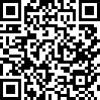 三乡镇文体教育局2019年7月26日